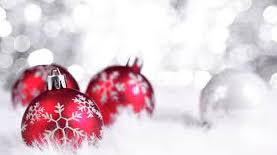 TERVETULOA ETELÄ-SUOMEN OSASTON 009 PIKKUJOULUIHIN!PIKKUJOULUT PIDETÄÄN LEGENDAARISESSA MERIMIESRAVINTOLA SALVESSA 21.11 ALKAEN KLO 18:00HINTA JÄSENELTÄ 25€ JA AVECILTA 25€MAKSU TILILLE  FI33 5541 2810 0003 65ILMOITTAUTUMINEN ON SITOVA, PAIKKOJA ON RAJOITETUSTI! ILMOITTAUTUMINEN VIIMEISTÄÄN 11.11 KLO 11:00 MENNESSÄ MIKKO.ERVAST@SMU.FILISÄTIETOJA SAAT MIKOLTA JA SATU.VALAPURO@SMU.FIILMOITATHAN ILMOITTAUTUMISEN YHTEYDESSÄ MAHDOLLISISTA RUOKA RAJOITTEISTA.LUVASSA ON HYVÄÄ RUOKAA, JUOMAA, ARPAJAISET JA PARASTA SEURAA..OLET LÄMPIMÄSTI TERVETULLUT TEKEMÄÄN HAUSKAN ILLAN! TERVEISIN 009 HALLITUS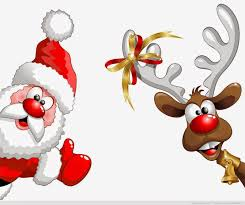 